Педагоги уводят малышей. Выходят на сцену дети старшей группы и исполняют песню - «Топ-топ топотушки » 
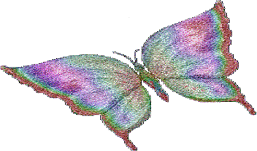 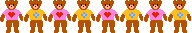 1 Ведущий: Вот уже 25 лет растут и развиваются в детском саду, маленькие дети. А  их выросло   в  саду  за 25 лет более 2500 тысяч.
2 Ведущий:  Вы только вдумайтесь в эту цифру 25 лет.  На протяжении всех этих лет в нашем детском саду трудятся люди преданные своей профессии и своему делу.1 Ведущие: Жизнь людей так похожа на жизнь Звёзд. Одни тускло мерцают, другие ровно горят, третьи ярко блещут. И этот блеск Звезды соответствует яркости личности. Нашему дошкольному учреждению повезло, здесь работают  яркие и очень  талантливые люди. Так пусть же сегодня  озаряют эту сцену Звёзды нашего детского сада. 2 Ведущий: Торжественную церемонию «Звёздный час» открывает номинация Признание. В ней представлены сотрудники нашего учреждения, которые более 20-ти лет делятся своим профессионализмом и мастерством. В это время звучит фоновая музыка, а на экране проходит презентация номинантов.1 Ведущий: Для вручения памятных подарков в номинации Признание (стаж работы в ДОУ: 20 – 25лет) приглашается_________________________________________________Награждённые уходят и садятся в зал. Звучит музыка из кинофильма «Усатый нянь».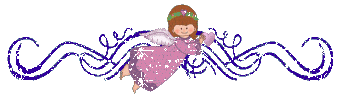 Выходит  следующая  пара  ведущих – педагоги:1. Ведущая:   Слушайте! Слушайте! Слушайте!
                         Все от первого до последнего ряда.
                         Мы рады приветствовать Вас на юбилее нашего сада!
2. Ведущая:     Есть на свете чудо сад, в этот сад идти я рада.                          Здесь и летом и зимой, детский смех всегда со мной.  1. Ведущая:   Хорошо живётся тут, и в саду у нас растут                          Не черешни и не груши,                          А Серёжи Катюши. 2. Ведущая:      Здесь цветут не вишенки, а Дашеньки и Мишеньки.                             И шумят не веточки, а Сашеньки и Светочки. 1. Ведущая:   Воспитатель-садовод, сад свой холит, бережёт.                         Ведь растут в его садочке  чьи-то дочки и сыночки. 2. Ведущая:   Дорогие гости! Приглашаем всех в этом зале вместе с нами на весёлый ритмо - час! Быстро на ноги вставайте,  танцорам нашим помогайте!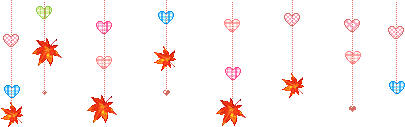 С двух сторон и со сцены и  с другой стороны выбегаю ярко, красочно, современно одетые дети на танец «Арам-зам-зам!»1. Ведущая:   Спасибо всем гостям за танец! Чтобы зажечь маленькую звёздочку в душе каждого ребёнка, педагогу нужно стать – яркой звездой. В нашем детском саду работают очень талантливые люди. Педагоги нашего детского сада неоднократно становились лауреатами  и победителями многих городских, региональных и даже Всероссийских конкурсов.На экране появляются дипломы, кубки ... 2. Ведущая:   Дети нашего сада тоже  очень талантливые. Мы принимаем активное участие в различных конкурсах, соревнования. И сейчас для всех вас выступает лауреат конкурсов «Полярная звёздочка» и «Семицветик» оркестр народных инструментов.Детский оркестр народных инструментов  исполняет  мелодию «Два весёлых гуся». На экране появляются фотографии детей на конкурсе «Полярная звёздочка», на утренниках и тд. Звучат аплодисменты. Звучит фоновая музыка.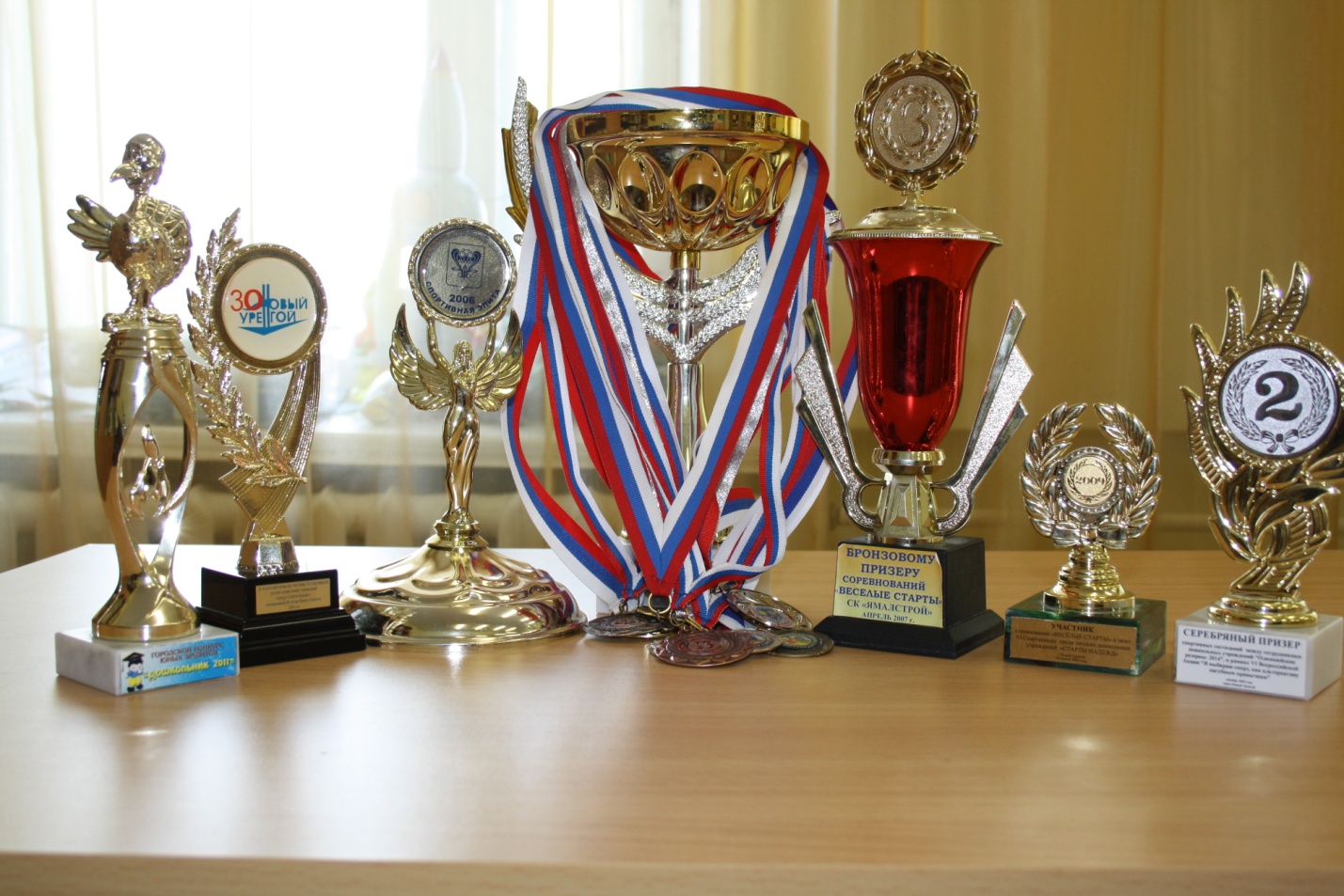 Ведущая:   Чтобы были мы красивы                                     Чтоб в плечах играла  сила! Чтоб в руках любое дело дружно спорилось, горело, Чтобы громче пелись песни, жить,  чтоб было интересней. Чтобы воля стала твёрдой,  будем все дружить со спортом!Вас приветствуют «Чемпионы Оленёнка»,  тренер – мастер спорта по вольной борьбе – Булгаров Артур Эдикович. Звучит спортивная музыка,  выходят дети – спортсмены и показывают элементы борьбы. На экране – фотографии детей на соревнованиях.  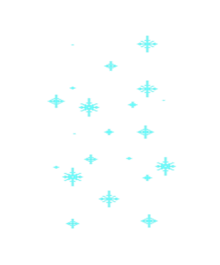 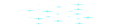 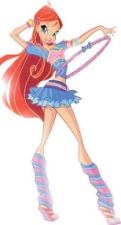 1. Ведущая:   Продолжает церемонию «Звёздный час» номинация – Лидеры. 2. Ведущая:   Для вручения памятных подарков в номинации Лидеры (стаж работы в ДОУ: 15 – 20 лет) приглашается__________________________________________________________________________________________________________На сцену приглашаются номинанты, звучит фоновая музыка, на экране фотографии номинантов. После награждения звучит музыка на мелодию «Чёрный кот» на сцену выходят для инсценировки песни педагог, родитель и ребёнок. I куплет: поёт ребенок    Мы  на  севере  крайнем  живем,Подрастаем  тихонько  день  за  днем,Каждый  день  в  детский  садик  идем,                            Про  него  вам  расскажем  и  споем.Припев: поют дети Говорят,  что  повезет,  Если  в  «Олененок»  Мама  приведет И  ликует  детвора: Педагогам  в «Олененочке» - ура!                 II куплет: поёт педагогЦелый  день  в  детсаду  суета,Новый  конкурс  готовить  пора,Но  командой  мы  дружной  живем,Нам  такие  проблемы  нипочемПрипев: поют педагогиВ Уренгое говорятВ «Оленёнке» педагоги просто – клад,Приглашаем в гости ВасНовичкам мы покажем мастер-класс.III куплет: поёт ребёнокДетский сад наш любимый роднойВсей семьёй мы гордимся тобой,Ты нас учишь играть, рисоватьСпорт любить, песни дружно подпевать.Припев: поют дети Говорят,  что  повезет,  Если  в  «Олененок»  Мама  приведет И  ликует  детвора: Педагогам  в «Олененочке» - ура!                 IV куплет: поют педагогиВсех наград и побед не перечестьПозитив, креатив в работе есть,В страну детства педагог всегда ведётВсей душой мы стремимся вперёд.Припев: поют дети Говорят,  что  повезет,  Если  в  «Олененок»  Мама  приведет И  ликует  детвора: Педагогам  в «Олененочке» - ура!          Все вместе:Всей душой мы стремимся вперёдСтрана детства педагогов зовёт.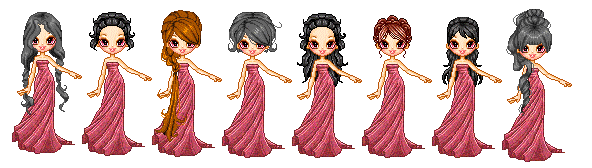 Выходит  следующая  пара  ведущих – родители воспитанников ДОУ.1. Ведущий: Добрый вечер! А вечер воистину добрый, потому что в этом зале собрались  старые, добрые друзья, которых  объединил  детский сад «Оленёнок»2. Ведущий: И символично, что мы - ведущие, являемся родителями воспитанников нашего милого, доброго садика. Я помню, как впервые привела своего ребёнка в детский сад, такого маленького, беззащитного. Я очень переживала за своего ребёнка, но когда я познакомилась с педагогами детского сада, то поняла, Что здесь работают люди, которые отдают своё сердце – детям. Мы, родители очень благодарны всем сотрудникам за их труд.Дети старшей  группы исполняют песню «Воспитатель»1. Ведущий: Известно, тот кто ищет, своё всегда находит. В делах, мечтах и песнях, и в области идей, и праздник, что сегодня у нас для вас проходит, нам высветит талантливых людей. Предлагаем вашему вниманию блокбастер о бурной жизни детского сада. Инсценировка «Всё хорошо, всё хорошо» на  мотив  песни «Все  хорошо, прекрасная  маркиза». На экране в записи кабинет заведующего, где происходит телефонный разговор с родительницей:«Всё хорошо, всё хорошо»Ало, ало это «Оленёнок»?Как рада слышать голос ВашСпешу сказать и осчастливить,Что привожу сыночка в сад.Ало, ало мы очень радыВедите малыша быстрей                Все педагоги «Оленёнка»Встречают с радостью детейПрипев: Хотим мы твёрдо Вас уверитьИ скажут все до одного, Что в нашем дружном «Оленёнке»Детишкам вашим хорошо!Ало, ало Вас беспокоит мамаКак рада слышать голос ВашХочу спросить, как кушал мой сыночек,Как спал, играл, что делает сейчас?Ало, ало спешу сказать ВамМы вовлекаем всех в игруТаланты в каждом развиваемМы любим нашу детвору.ПрипевАло, ало Вас беспокоит мама     Благодарю с волненьем ВасПрекрасный получился конкурсИ он привёл к победе нас.Ало, ало, мы очень радыВы наша гордость и почётУ нас такие специалистыПоможем всем не подведём.ПрипевСпасибо, что Вы есть на свете За детский смех благодаримСердца Вы отдаёте детямЗа это Вас боготворим.Да, педагог наш всё умеетОн всё покажет, пожалеет.И поцелует и накормитДля всех всегда пример во всём.Здесь логопед и здесь ИЗО,Эколог здесь и здесь ФИЗО,Здесь театрал и здесь музрукЗдесь всем хватает тёплых рук.Мы вовлекаем всех в игру Мы развиваем детвору.Мы отдаём свои сердца Мы позитивны без конца.Все знают ФГТ и ТРИЗИ все поют всегда на бисВедь в нашем дружном «Оленёнке»Всегда, всегда всё хорошо!1. Ведущий:Не так давно, а 25 лет назад
Построен был чудесный детский сад.
Сюда детишки из дому спешат.А вечером – не уведешь никак.2. Ведущий: Здесь воспитатели – специалисты классные,
И нянечки заботливы и ласковы.
Уютно здесь, красиво и светло.
Нам, родителям  с садом этим крупно повезло.1. Ведущий: Продолжаем представлять лауреатов премии «Звёздный час» в номинации – Талант.2 Ведущий: Для вручения памятного подарка в номинации – Талант  (стаж работы в ДОУ: 10 – 15 лет) приглашается ________________________________________________________________Звучит заставка «Юбилей» После вручения подарков, звучит музыка, выходят девочки, танцуют танец с лентами.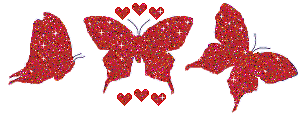 Выходит  следующая  пара   ведущих – выпускники первого выпуска ДОУ:Вика: Добрый день, уважаемые гости!Александр: Нам очень приятно сегодня стоять на этой сцене, потому что – мы одни из самых первых, кто пришли в этот замечательный детский сад. Вика: Меня сюда мама привела, когда мне было всего 3 года, я всегда любила детский сад. Особенно мне запомнились праздники, проводимые в детском саду. Я очень благодарна своим педагогам, которые привили мне любовь к искусству, что стало одной из причин в дальнейшем выборе жизненного пути.  Прошли годы, окончив Тюменскую Академию, я вернулась в любимый город, где успешно строю свою карьеру. Александр: В моей жизни детский сад «Оленёнок» всегда имел огромное значение, потому, что он мне дорог не только приятными детскими воспоминаниями,  но и тем, что более 22 лет здесь работает моя дорогая мамочка. Я с радостью прихожу на различные мероприятия, проводимые в моём уже ставшим мне родным детском саду. Я надеюсь, что в скором будущем, приведу сюда своего сынишку или дочку. Я знаю, что те, кто здесь работает – отдаёт свое сердце детям.Вика: Мы рады, что сегодня вместе снами сюда пришли выпускники разных лет. И сейчас они хотят сказать слова благодарности всем сотрудникам детского сада «Оленёнок»На сцену по одному выходят выпускники разных лет и читают по четверостишью:1: Всё было: и дороги и невзгоды,И солнца свет и свет любимых глаз.Я вглядываюсь в прожитые годыИ с тёплым чувством вспоминаю Вас.2 : Ведь это вы мне в душу заронилиЛюбовь к земле, к живущим на Земле.К родным лесам и к нивам изобильным,И к тёплым ароматам тополей.3: Пример, мы брали с Вас.Мы шли к Вам за советом.Наградой был взгляд ваших глаз живых.Вы столько дали нам тепла и света,Что хватит обогреть десятерых .4: И это Вы вдохнуть в меня сумели – Всегда идти вперёд,И видеть свет обетованной цели,И не бояться никаких невзгод.5: Вы отдаёте, всё большой работеВы в детских душах будете мечту.Спасибо Вам за то, что вы живётеЗа ваших дел  и мыслей красоту.Выходит педагог  вместе с выпускниками исполняет  песню «Куда удит детство». На экране фотографии – прошлых выпусков, свои детские фотографии принесут выпускники.Александр: Мы хотим пригласить на сцену маленькую звёздочку нашего детского сада,  победителя конкурса чтецов. Стихотворение Бориса Заходера «Этлинчик - Пентлинчик» читает Гаджиев Денни.Вика: Продолжаем церемонию награждения лауреатов Звёздного часа, посвящённую юбилею нашего любимого детского сада «Оленёнок».Александр: Для вручения памятных подарков в номинации Успех (стаж работы в ДОУ: 5 – 10 лет) приглашается ______________________________________________________________________________________________________________________________Помощники выносят  памятные подарки.Занавес  закрывается. Звучит фоновая музыка. Лауреаты проходят на свои места. Открывается занавес, на сцене сидят «живые куклы» (переодетые педагоги).1. Кукла: Что за гости здесь собрались в Оленёнке, ой-ой-ой!И свободных мест нет в зале, что за праздник здесь такой?2. Кукла:  Много, много здесь гостей, потому что – Юбилей.Детский сад сегодня наш, день рожденье отмечает!Ему целых 25 – пусть же все об этом знают!1. Кукла: Вот веселье будет здесь!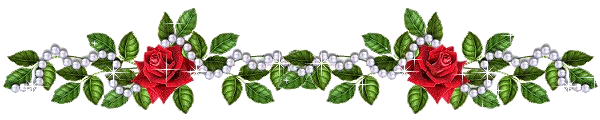 2. Кукла: Спешили  мы на юбилей! И нам здесь каждый рад! 1. Кукла: Гостям всем очень нравится наш праздничный наряд!2. Кукла: День рожденье у детсада, хлопают хлопушки, дождались своей поры весёлые игрушки.Песня – переделка  на мелодию песни «Бабушки – бабушки - старушки»              ПЕСНЯ НА ГОРШКАХ На горшочках мы сидим целый день обычноДруг на друга мы глядим и кряхтим привычноМы сидим, дела вершим да ещё робеемХодим в садик мы уже и не сожалеем.Припев. Нянечки, повара, педагог и прачкаЗав. детсадом, медсестра и музрук в придачу.Тётеньки, тётеньки – мы вас уважаем,И поэтому сейчас здесь и выступаем!Мы желаем вам добра, счастья и здоровья,И зарплата чтоб была с язычок коровий,Мы желаем долгих лет и дороги ясной,А ещё, чтоб внешний вид был всегда прекрасный.Пусть начальник вас всегда тоже уважает,А родитель никогда пусть не обижает.Все живите хорошо и не унывайте,Если выговор дадут, на него чихайте!Звучит фоновая музыка.1. Кукла: Мы спешим представить самых молодых лауреатов, Звёздного часа!2. Кукла: В номинации – Дебют!1 .Кукла: для вручения памятных подарков в номинации Дебют  (стаж работы в ДОУ до 5 лет) приглашается_________________________________2. кукла: Продолжаем церемонию «Звёздный час»! Для Вас выступает победитель городского конкурса «Мисс - Дюймовочка» и победитель международного детского конкурса «Legends of Verona» -  Мельчакова Арина с миниатюрой «Принц и Принцесса» из сказки «Золушка!».Занавес закрывается, куклы переодеваются.  На экране фотографии  педагогов, их работа с детьми.Звучит фоновая музыка, выходят ведущие – методисты ДОУ:1. Ведущий:Детский сад, словно мир для счастливых детей,
Сегодня празднует юбилей!
Так желаем, чтоб радость и много добра
Наполнили садик любовью сполна!2. Ведущий: Пусть не смолкнет веселый, душевный тот смех,
Что дает нам всем счастье, тепло и успех!
Пожелать много доброго каждый так рад!С юбилеем, родной и любимый наш сад!1. Ведущий: Приглашаем на сцену родителей наших воспитанников.Родители  вместе с детьми исполняют песню «Детский сад»
2 .Ведущий: Спасибо,  уважаемые родители! Дорогая Елена Владимировна, мы очень гордимся работать под вашим руководством и примите в подарок от всего нашего коллектива эту песню!На сцену выходят педагоги и исполняют песню для заведующего на мотив «Есть только миг». Выпускник приглашает на третий куплет песни Елену Владимировну на танец и провожает на место.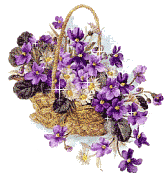 Песня на мотив «Есть только миг»Призрачно всё в этом мире бушующемТолько с тобой в детском саде уют.Кризис ни что – обеспечены  будущимТы всё мудрей и пусть годы идут.Кризис ни что – обеспечены  будущимТы всё мудрей и пусть годы идут.Ты красотой и умом не обижена,Рядом с тобой нам по жизни идти.Пусть наша планка немного пониже, но…Но мы хотим до тебя до расти.Пусть наша планка немного пониже, но…Но мы хотим до тебя до расти.Руководишь успешно, с достоинствомИ не мечтаешь о доле другой.Чем дорожишь, чем рискуешь на свете тыСадом родным и любимой семьёй.Чем дорожишь, чем рискуешь на свете тыСадом родным и любимой семьёй.Призрачно всё в этом мире бушующемТолько с тобой в детском саде уют.Кризис ни что – обеспечены  будущимТы всё мудрей и пусть годы идут.Кризис ни что – обеспечены  будущимТы всё мудрей и пусть годы идут.1. Ведущий: Приглашаем на сцену хозяйку этого гостеприимного дома – Заведующего Муниципального бюджетного дошкольного образовательного учреждения детского сада комбинированного вида «Олененок»  -  Елену Владимировну.Слово Заведующему  ДОУ.Звучит заставка «Юбилей», фанфары. Выносится праздничный торт.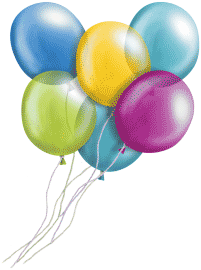 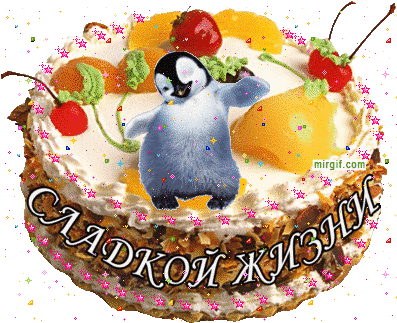 2. Ведущий: Приглашаем наших артистов задуть свечи на этом прекрасном юбилейном торте!звучит музыка «Маленькая страна», педагоги выходят на сцену и поют гимн детского сада.Гимн       Детского сада «Олененок»  на мотив песни И. Николаева«Маленькая страна»        Есть на Ямале чудный город                                       От суеты в дали.В нем детский сад наш «Олененок»                                   Снова зажег огни.И колокольчиком зазвенелиДетские голоса,Детям открыла настежь двериМаленькая страна!Припев: Маленькая страна, маленькая странаКто мне расскажет, кто подскажет, Где она, где она? (2раза)Он чистотой улыбок светелВечно хранит тепло.И отдает без остатка детямЖенских сердец добро.На все вопросы найдет ответыДетского: «Почему?»В этой стране научат чуду:Честности и добру!Припев: Маленькая страна, маленькая страна,Кто мне расскажет, кто подскажет,Где она, где она? (2раза)И никогда не устанем сноваВместе мы повторять:«Нет на земле страны чудесней,Сколько бы не искать!»Утром опять при любой погодеЖдет «Олененок» детейПусть будут счастливы и здоровыВ юной стране своей!          1. Ведущий: На этом торжественная часть нашего праздника подошла к концу. Приглашаем  всех  на  праздничное  чаепитие!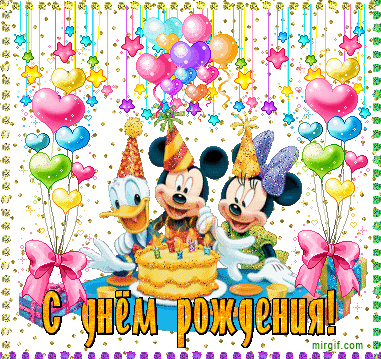 